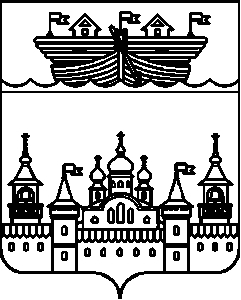 АДМИНИСТРАЦИЯ БЛАГОВЕЩЕНСКОГО СЕЛЬСОВЕТАВОСКРЕСЕНСКОГО МУНИЦИПАЛЬНОГО РАЙОНАНИЖЕГОРОДСКОЙ ОБЛАСТИПОСТАНОВЛЕНИЕ 01 декабря 2022 года                                                                                                     №69О признании утратившими силу отдельных постановлений администрации Благовещенского сельсовета Воскресенского муниципального района Нижегородской областиРуководствуясь Федеральным законом от 06 октября 2003 года № 131-ФЗ «Об общих принципах организации местного самоуправления в Российской Федерации», Законом Нижегородской области от 04.05.2022 года № 45-З «О преобразовании муниципальных образований Воскресенского муниципального района Нижегородской области», решением Совета депутатов Воскресенского муниципального округа от 11.10.2022 года № 29 «О реорганизации администрации Воскресенского муниципального района Нижегородской области и администраций городских и сельских поселений Воскресенского муниципального района Нижегородской области» администрация Благовещенского сельсовета Воскресенского муниципального района Нижегородской области постановляет:1. Считать утратившими силу с 01.01.2023 года постановления администрации Благовещенского сельсовета Воскресенского муниципального района Нижегородской области:- от 29 декабря 2018 года № 113 «Об утверждении муниципальной программы «Развитие культуры Благовещенского сельсовета Воскресенского муниципального района Нижегородской области»-   от 29 декабря 2018 года № 114 «Об утверждении муниципальной программы «Защита населения и территории от чрезвычайных ситуаций, обеспечение пожарной безопасности Благовещенского сельсовета Воскресенского муниципального района Нижегородской области»- от 29 декабря 2018 года № 117 «Об утверждении муниципальной программы «Охрана окружающей среды и благоустройство на территории Благовещенского сельсовета Воскресенского муниципального района Нижегородской области»- от 17 декабря 2019 года №79 «О прогнозе социально-экономического развития Благовещенского сельсовета Воскресенского района Нижегородской области на среднесрочный период (на 2020 год и на плановый период 2021 - 2024 годов)»- от 16 декабря 2020 года №83 «О прогнозе социально-экономического развития Благовещенского сельсовета Воскресенского района Нижегородской области на среднесрочный период (на 2021 год и на плановый период 2022 - 2023 годов)»- от 29 октября 2021 года №61 «О прогнозе социально-экономического развития Благовещенского сельсовета Воскресенского района Нижегородской области на среднесрочный период (на 2022 год и на плановый период 2023 - 2024 годов)»2. Обнародовать настоящее постановление на информационном стенде администрации и разместить на официальном сайте администрации Воскресенского муниципального района Нижегородской области в сети Интернет.3.Настоящее постановление вступает в силу со дня его обнародования.4. Контроль за исполнением настоящего постановления оставляю за собой.Глава администрацииБлаговещенского сельсовета	А.С. Лепехин